ОленеводствоБрызгалов, Г. Я. Северные олени «Возрождения» / Г. Я. Брызгалов // Приоритетные научные направления: от теории к практике. – 2016. – № 28. – С. 72-91.В результате сотрудничества ученых ФГБНУ Магаданский НИИСХ и оленеводов племенного хозяйства «Возрождение» Чукотского автономного округа создан внутрипородный тип северных оленей. Новый тип выведен на основе чистопородного разведения путем скрещивания неродственных групп северных оленей чукотской породы, дальнейшего отбора и разведения поголовья желательного типа в течение ряда поколений. Живая масса бычков 5-6 мес. - 67, телочек - 62, третьяков 2 года 4 мес. - 121, важенок 2,5 года - 97 кг. Убойный выход быков-кастратов - 55,3 %, важенок - 51,4 %. Сроки отела ранние. Контроль - стандарт чукотской породы: живая масса бычков 5-6 мес. - 59,5, телочек - 56,3 третьяков 2 года 4 мес. - 100,4, важенок 2,5 года - 87,3 кг. Убойный выход быков-кастратов - 53,2 %, важенок - 50,1 %. Сроки отела средние. Генетический потенциал оленей Возрождение составляет по живой массе полновозрастных важенок 120, быков-кастратов - 150 кг, убойный выход - 53 и 56 % соответственно. Кочкарев, П. В. Комплексный анализ содержания тяжелых металлов в органах и тканях дикого северного оленя (Rangifer Tarandus L. 1758) / П. В. Кочкарев, В. В. Михайлов // Вестник Красноярского гос. аграрного ун-та. – 2016. – № 8. – С. 21-27.В статье приведен анализ данных по содержанию тяжелых металлов (ТМ) в органах и тканях дикого северного оленя. Материал собран на территории Таймырского полуострова в период с 2004 по 2011 г. Анализировался общий массив данных и выполнялась сравни-тельная оценка значений для районов сбора проб. Определялись средние значения концентраций ТМ, накопление металлов в органах, корреляционные коэффициенты между величинами накопления ТМ в органах дикого северного оленя, выполнялся кластерный анализ данных. Объектами кластеризации являются образцы органов и тканей, а признаковым пространством - пространство ТМ, содержание которых в органах и тканях является значением признаков. Исходные данные нормировались, чтобы оценить вклад всех металлов, независимо от их абсолютного содержания в пробах. Безусловной доминантой по массе на всех типах пастбищ является железо, затем - медь. Кадмий и свинец занимают одинаковое положение - в некотором случае по содержанию в органах доминирует Cd, в некоторых случаях - Pb. При отсутствии нормирования роль доминирующего металла в процессе кластеризации становится преобладающей. Установлены различия по уровню содержания ТМ у диких северных оленей различных группировок, обитающих на западе и востоке Таймырского полуострова. Отмечена неоднородность содержания ТМ в органах и тканях диких северных оленей с западного Таймыра. Это объясняется неоднородностью загрязнения западных пастбищ антропогенными выброса-ми. Содержание поллютантов в органах и тканях дикого северного оленя с западного Таймыра значительно отличается от подобных с восточного Таймыра. Нураев, Х. Э. Прогнозирование дозовой нагрузки на организм северных оленей, обитающих в разных регионах Республики САХА (Якутия) / Х. Э. Нураев // Агропродовольственная политика России. – 2016. – № 4. – С. 62-65.В статье рассмотрены проблемы радиоэкологической обстановки якутского региона. Произведен прогноз последствий внутреннего облучения северных оленей радионуклидами, содержащихся в лишайниках, которые составляют основную кормовую базу данных видов, обитающих на данной территории.Составитель: Л.М. Бабанина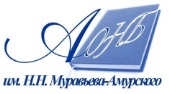 Государственное бюджетное учреждение культуры«Амурская областная научная библиотека имени Н.Н. Муравьева-Амурского